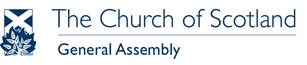 NOTICE OF MOTION – COMMISSION OF ASSEMBLY ON 30 NOVEMBER 2023This form should be returned by email to the Principal Clerk, The Rev Fiona Smith (fsmith@churchofscotland.org.uk) with a copy to the Depute Clerk, Ms Christine Paterson (christine.paterson@churchofscotland.org.uk ) by 12 noon on Tuesday 28 November 2023.  If you are at all unsure about how to frame your motion, please contact the Principal Clerk and/or Depute Clerk well in advance.Standing Orders 82-110 cover debate and motions and an up to date copy of the Standing Orders has been emailed to you.Rev/Mr/Mrs/Miss/Dr/other …….….Name ……………………………………………….……………….….Number.….….Report of which Committee: Legal Questions CommitteeMy motion is: (please select one of the following options)	An amendment of section of deliverance, section number ………… 	The addition of a new section, coming after section number …………..	A counter-motion to section number ………….Now please fill in as many of the remaining sections as are relevant for you, so that we are clear what you mean to do:Amending a section of the proposed deliverance:I want to remove these words from section number …:I want to add these words to section number …….:  [tell us exactly where any new text should appear, in the context of the proposed deliverance: (e.g. “after the words ‘the Church’ in line 2”)]Adding a New SectionI wish to propose the addition of a new section after section number ……. as follows:Moving a Counter MotionMy counter motion to section number ……. of the proposed deliverance is as follows: